DATOS DEL INVESTIGADOR/A PRINCIPAL (IP)SITUACIÓN PROFESIONAL DEL INVESTIGADOR PRINCIPAL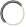 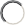 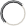 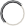 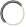 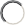 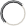 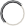 ACTIVIDADES ANTERIORES DE CARÁCTER CIENTÍFICO O PROFESIONALDATOS DEL CO-INVESTIGADOR/A PRINCIPAL (COIP)FORMACIÓN ACADEMICA DEL COINVESTIGADOR PRINCIPALLICENCIATURA/INGENIERIA/GRADO	CENTRO	FECHADOCTORADO	CENTRO	FECHASITUACIÓN PROFESIONAL DEL CO-INVESTIGADOR PRINCIPAL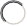 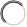 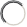 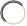 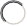 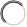 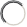 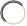 ACTIVIDADES ANTERIORES DE CARÁCTER CIENTÍFICO O PROFESIONALMEMORIA DE SOLICITUD PROYECTO DE INVESTIGACIÓN EN SALUD CAPACIDAD FORMATIVA DEL IP Y COIP- Relación de Tesis doctorales o de Máster dirigidas en los últimos 5 años: Referencie: doctorando; título; año; Universidad/Institución.Relación de Recursos Humanos obtenidos como jefe de grupo en convocatorias nacionales o internacionales en los últimos5 años: Referencie: programa (ej.: Ramón y Cajal; Miguel Servet; Rio Hortega; Marie Curie …); investigador contratado; agencia financiadora; duración desde … hasta …(Ajústese al espacio disponible)CAPACIDAD Y LIDERAZGO EN PROGRAMAS INTERNACIONALES DE I+D+I DEL IP Y COIPTRANSICIÓN DE LIDERAZGO IP-COIPExplique brevemente cómo se realizará el proceso de transición de liderazgo del investigador senior al investigador novel.TITULO: 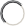 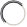 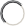 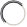 RESUMEN (Objetivos y Metodología del Proyecto)	(Ajústese al espacio disponible)TITLE: ABSTRACT (Objectives and Methodology of the Project)	(Please only use the space provided below)MEMORIA DE SOLICITUD PROYECTO DE INVESTIGACIÓN EN SALUD RESUMEN DEL PROYECTO DE INVESTIGACIÓN E IMPACTO ESPERADO(preferentemente en español)Realice un breve resumen del proyecto presentado, en lenguaje no científico, y comprensible para cualquier persona ajena a la disciplina, detallando los siguientes aspectos:Características generales del proyecto con especial detalle a relevancia y vulnerabilidad del problema que se aborda.Impacto esperado de los resultados del proyecto, en términos de capacidad de modificación en los procesos de atención sanitaria, para la mejora en la salud y calidad de vida de los pacientes.Plan de difusión de los resultados orientado a la sociedad, acciones planificadas para información dirigida a sectores de población de especial interés/vulnerabilidad respecto al área del proyecto.	Máximo 1 páginaMEMORIA DE SOLICITUD PROYECTO DE INVESTIGACIÓN EN SALUD SECCIÓN ANTECEDENTES Y ESTADO ACTUAL DEL TEMAFinalidad del proyecto, antecedentes y estado actual de los conocimientos científico-técnicos, grupos nacionales o internacionales que trabajan en la línea específica del proyecto o en líneas afines.Citar las referencias en el apartado siguiente: Bibliografía más relevante.	Máximo 3 páginas (15.700 caracteres).SECCIÓN ANTECEDENTES Y ESTADO ACTUAL DEL TEMACitar las referencias incluidas en el apartado anterior: Antecedentes y Estado actual.	(Máximo 1 página)MEMORIA DE SOLICITUD PROYECTO DE INVESTIGACIÓN EN SALUD SECCIÓN HIPÓTESIS Y OBJETIVOSHIPÓTESIS(Ajústese al espacio disponible)OBJETIVOSMEMORIA DE SOLICITUD PROYECTO DE INVESTIGACIÓN EN SALUD SECCIÓN PROYECTOS COORDINADOSEn caso de Proyectos Coordinados, el COORDINADOR deberá indicar:Objetivos globales del proyecto coordinado, la necesidad de dicha coordinación y el valor añadido que se espera obtener de la misma.Objetivos específicos de cada subproyecto (deben estar recogidos además en la memoria de cada subproyecto)Interacción entre los distintos objetivos, actividades y subproyectos.Los mecanismos de coordinación previstos para la eficaz ejecución del proyecto.	Máximo 3 páginas (15.700 caracteres)MEMORIA DE SOLICITUD PROYECTO DE INVESTIGACIÓN EN SALUD SECCIÓN METODOLOGÍADiseño, sujetos de estudio, variables, recogida y análisis de datos y limitaciones del estudio.Máximo 3 páginas (15.700 caracteres)MEMORIA DE SOLICITUD PROYECTO DE INVESTIGACIÓN EN SALUD SECCIÓN PLAN DE TRABAJOEtapas de desarrollo y distribución de las tareas de todo el equipo investigador, y las asignaciones previstas para el personal técnico que se solicita. Indicar además el lugar/centro de realización del proyecto.MEMORIA DE SOLICITUD PROYECTO DE INVESTIGACIÓN  SECCIÓN PLAN DE TRABAJO(Ajústese al espacio disponible. Puede incorporar hasta un máximo de 8 líneas de Actividad/Tarea)CRONOGRAMAACTIVIDAD / TAREA		PERSONA/S INVOLUCRADASACTIVIDAD / TAREA		PERSONA/S INVOLUCRADAS1º Año 2º Año 3º AñoMESESE F M A M J J A S O N DMESESE F M A M J J A S O N D1º Año 2º Año 3º AñoACTIVIDAD / TAREA		PERSONA/S INVOLUCRADAS1º Año 2º Año 3º AñoMESESE   F  M  A  M  J   J   A   S  O  N  DSECCIÓN PLAN DE TRABAJOInserte (si lo desea) una imagen con un cronograma.	Máximo un fichero de imagen formato jpgMEMORIA DE SOLICITUD PROYECTO DE INVESTIGACIÓN EN SALUD SECCIÓN EXPERIENCIA DEL EQUIPOExperiencia del equipo investigador sobre el tema.Participación en estructuras estables de investigación (RETICS, Plataformas, CIBER, etc.) nacionales o internacionales.(Ajústese al espacio disponible)MEMORIA DE SOLICITUD PROYECTO DE INVESTIGACIÓN EN SALUD SECCIÓN MARCO ESTRATÉGICO(Ajústese al espacio disponible)MEMORIA DE SOLICITUD PROYECTO DE INVESTIGACIÓN EN SALUD SECCIÓN MEDIOS DISPONIBLES(Ajústese al espacio disponible)MEMORIA DE SOLICITUD PROYECTO DE INVESTIGACIÓN EN SALUDSECCIÓN JUSTIFICACIÓN DETALLADA DE LAS PARTIDAS PRESUPUESTARIOS SOLICITADAS(Ajústese al espacio disponible)MEMORIA DE SOLICITUD PROYECTO DE INVESTIGACIÓN EN SALUD SECCIÓN PRESUPUESTOPresupuesto solicitadoGastos de PersonalLos costes de contratación imputables a la subvención se ajustarán a las tablas salariales dictadas al efecto.Subtotal Gastos de Personal :Gastos de EjecuciónA) Adquisición de bienes y contratación de serviciosMEMORIA DE SOLICITUD PROYECTO DE INVESTIGACIÓN EN SALUD SECCIÓN ANEXOSINTRODUZCA TEXTO COMO ANEXO	Máximo 3 páginas (15.700 caracteres)DOCUMENTO DE INFORMACIÓN PARA SUJETOS CONTROLES PARTICIPANTES EN EL ESTUDIO El que suscribe (nombre y apellidos):	manifiesta que:He recibido una copia del documento de información del estudio.He leído y comprendido la hoja de información sobre el estudio realizado por el He tenido tiempo suficiente para reflexionar sobre lo que implica participar en este proyecto y he podido realizar preguntas sobre el estudio al investigador……………………………En cualquier momento podré retirarme del estudio sin tener que dar explicaciones sobre los motivos, únicamente informaré al investigador de ello.En cualquier momento podré solicitar información adicional al investigador sobre el proyecto.He leído y entendido toda la información acerca de este proyecto y acepto participar en el mismo.SI	NONombre del interesado/testigo	Nombre del médico responsable Fecha y firma:	Fecha y firma:INTRODUZCA UNA IMAGEN COMO ANEXO	Máximo un fichero de imagen formato jpgAPELLIDOS DNI/NIE: NOMBRE FECHA NACIMIENTO (DD/MM/AAAA):NOMBRE FECHA NACIMIENTO (DD/MM/AAAA):SEXO (V/M): TELEFONO/S: ORCID: ORCID: FORMACIÓN ACADEMICA DEL INVESTIGADOR PRINCIPALFORMACIÓN ACADEMICA DEL INVESTIGADOR PRINCIPALFORMACIÓN ACADEMICA DEL INVESTIGADOR PRINCIPALFORMACIÓN ACADEMICA DEL INVESTIGADOR PRINCIPALLICENCIATURA/INGENIERIA/GRADOLICENCIATURA/INGENIERIA/GRADOCENTROFECHADOCTORADOCENTROCENTROFECHA(Bienes inventariables, material fungible y gastos complementarios)(Bienes inventariables, material fungible y gastos complementarios)Material fungible inmunohistoquímicoMaterial fungible inmunohistoquímicoPublicación de resultadosPublicación de resultadosPreparación de muestras biobancoPreparación de muestras biobancoSubtotal Gastos Bienes y Servicios :B) Gastos de ViajesPresentación resultados internacionalesSubtotal Gastos Viajes :Subtotal Gastos Ejecución :Total Solicitado :Total + 21% Costes Indirectos :